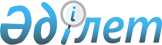 Об отмене решения маслихата от 4 сентября 2023 года № 63 "Об утверждении ставок туристкого взноса для иностранцев на 2023 год по Аулиекольскому району"Решение маслихата Аулиекольского района Костанайской области от 1 ноября 2023 года № 87
      В соответствии со статьей 27 Закона Республики Казахстан "О правовых актах" Аулиекольский районный маслихат РЕШИЛ:
      1. Отменить решения маслихата "Об утверждении ставок туристкого взноса для иностранцев на 2023 год по Аулиекольскому району" от 4 сентября 2023 года № 63.
      2. Настоящее решение вводится в действие по истечении десяти календарных дней после дня его первого официального опубликования.
					© 2012. РГП на ПХВ «Институт законодательства и правовой информации Республики Казахстан» Министерства юстиции Республики Казахстан
				
      Председатель районного маслихата 

Д. Койшибаев
